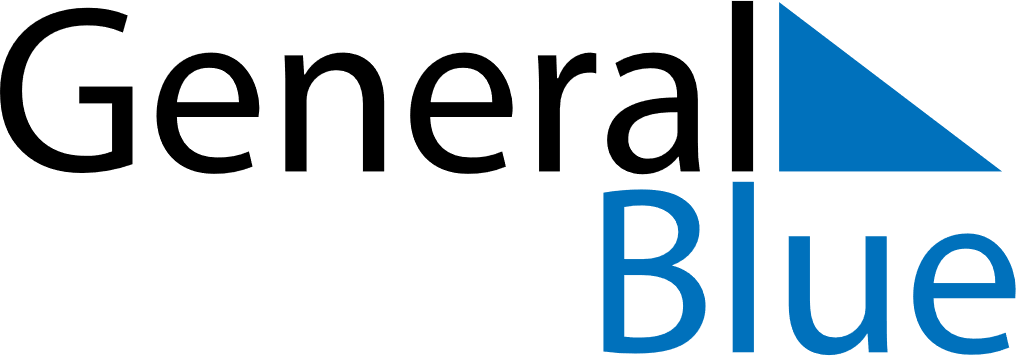 December 2020December 2020December 2020December 2020December 2020AustraliaAustraliaAustraliaAustraliaAustraliaAustraliaAustraliaAustraliaSundayMondayTuesdayWednesdayThursdayFridaySaturday1234567891011121314151617181920212223242526Christmas EveChristmas DayBoxing Day2728293031Boxing Day (substitute day)New Year’s EveNOTES